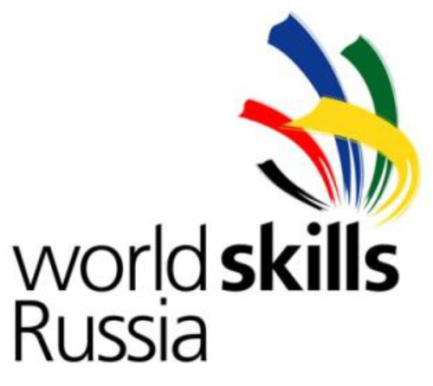 ТЕХНИЧЕСКОЕ ОПИСАНИЕКОМПЕТЕНЦИЯ: «Фрезерные работы на станках с ЧПУ»Образовательная организация  ГБПОУ МО «Химкинский техникум» (далее – учреждение-организатор) с согласия технического комитета WorldSkills Russia (WSR) в соответствии с уставом организации и правилами проведения конкурсов установила нижеизложенные минимально необходимые требования владения этим профессиональным навыком для участия в конкурсе.Техническое описание включает в себя следующие разделы:ВВЕДЕНИЕКВАЛИФИКАЦИЯ И ОБЪЕМ РАБОТКОНКУРСНОЕ ЗАДАНИЕУПРАВЛЕНИЕ НАВЫКАМИ И КОММУНИКАЦИЯОЦЕНКАОТРАСЛЕВЫЕ ТРЕБОВАНИЯ ТЕХНИКИ БЕЗОПАСНОСТИМАТЕРИАЛЫ И ОБОРУДОВАНИЕПРЕДСТАВЛЕНИЕ ПРОФЕССИОНАЛЬНОГО НАВЫКА ПОСЕТИТЕЛЯМ И ЖУРНАЛИСТАМДата вступления в силу: ______________________ Тымчиков Алексей, Технический директор WSR______________________ Тонких Илья Геннадьевич, эксперт WSR1.   ВВЕДЕНИЕ1.1.	Название и описание компетенцииНазвание профессионального навыка:Фрезерные работы на станках с ЧПУ (Числовое Программное Управление)
Описание компетенции:Технологии обработки на станках с ЧПУ проникли во все отрасли. Немногие люди хорошо понимают, насколько важную роль играют эти технологии в их жизни.        Благодаря технологиям ЧПУ такое оборудование, как токарный или фрезерный станок, которые ранее полностью управлялись человеком, теперь управляются компьютерной системой, которой в свою очередь управляет человек. Станки с ЧПУ позволили значительно повысить сложность производимых изделий, а также увеличить скорость и точность их производства. В то же время к имеющимся знаниям специалистов добавилось компьютерное программирование в CAD / CAM системах и умение управлять станком с ЧПУ. Таким образом, ЧПУ подразумевает наличие компьютера, который читает инструкции («G-коды») и приводит в действие станок, используемый для производства деталей посредством выборочного удаления материала. Для этого необходима программа, состоящая из «G-кодов», которая может создаваться вручную и/или автоматически, при помощи программного обеспечения CAD / CAM, дополняемого необходимыми станочными циклами.1.2. 	Область применения1.2.1        Станки с ЧПУ применяются в производстве автомобилей и самолетов, компонентов любых машин, форм для отливки деталей, используемых в бытовой технике, сотовых телефонах, игрушках, а также медицинских протезов и т.п.1.3. 	Сопроводительная документацияПоскольку данное Техническое описание содержит лишь информацию, относящуюся к соответствующей профессиональной компетенции, его необходимо использовать совместно со следующими документами:«WorldSkills Russia», Правила проведения конкурса;«WorldSkills International», «WorldSkills Russia»: онлайн-ресурсы, указанные в данном документе;Правила техники безопасности и санитарные нормы.2.   КВАЛИФИКАЦИЯ И ОБЪЕМ РАБОТКонкурс проводится для демонстрации и оценки квалификации в данном виде мастерства. Конкурсное задание состоит только из практических заданий.2.1. 	Требования к квалификацииУчастники должны будут изготовить на фрезерном станке с ЧПУ детали из сплава «АМГ6» согласно чертежу. Участнику отводится определенное количество времени на изготовление детали в зависимости от сложности конкурсного задания. Задание необходимо выполнить, используя оборудование (станок с ЧПУ) с контроллером HAAS TM-1 предоставляемым организатором, режущий и мерительный инструмент, которые участники привозят с собой на конкурсную площадку или которые предоставляют организаторы и/или партнеры.Участнику необходимо обладать следующими знаниями:ОбщееУчастникам необходимо знать:Стандартов ГОСТ, экологических стандартов, гигиены производства, профилактики несчастных случаев;Техники безопасности;Физико-механические свойства материалов;Технологии формообразования, связанные с параметрами обработки, материала, оборудования и режущих инструментов;ПрограммированиеУчастникам необходимо знать:Различные методы и способы создания управляющих программ для станка с ЧПУ;Чтение чертежей и технического задания;Математику – счет и геометрия;Режимы резания.Участникам необходимо уметь:Выбирать методы обработки согласно типу производства и характеристикам детали;Выбирать режущий инструмент для обработки конкурсного задания; Определять последовательность и тип операций обработки;Создавать управляющую программу, применяя «G-коды» и диалоговое программирование со стойки ЧПУ;Пользоваться системой параметрического программирования.Обработка на станкеУчастникам необходимо уметь:Корректно устанавливать на станок инструменты, оснастку и приспособления;Задавать необходимые операции обработки для фрезерного станка с ЧПУ;Корректировать параметры обработки в зависимости от последовательности операций, типов материала и операции, а также станка с ЧПУ;Применять разные методы программирования фрезерного станка с ЧПУ.Контроль и измерениеУчастникам необходимо знать:Метрологию;Современные измерительные инструменты;Как правильно выбрать подходящие мерительные инструменты, контрольно-измерительные приборы. Уметь правильно их использовать.Участникам необходимо уметь:Определять параметры шероховатости поверхности;Определять допуски размеров и форм.2.2 	Теоретические знанияТеоретические знания необходимы для успешного выполнения конкурсного задания, но они не подвергаются явной проверке.2.3	 Практическая работаПрактическая часть конкурсного задания является основной и подлежит оценке. Участнику необходимо проявить умение читать чертеж (конкурсное задание), определить базовые поверхности выполняемой детали (конкурсного задания), подобрать необходимый инструмент для выполнения конкурсного задания, навыки наладки и управления фрезерным станком с ЧПУ, а также написания программы со стойки ЧПУ HAAS. Программа пишется, оптимизируется и корректируется участником самостоятельно. Оценивается изготовленная деталь (конкурсное задание) на соответствие размерным допускам, геометрическим допускам, шероховатостям и техническим требованиям указанных на выдаваемом чертеже (конкурсном задании) участнику.3.   КОНКУРСНОЕ ЗАДАНИЕ3.1	Формат и структура Конкурсного заданияКонкурсное задание представляет собой чертеж детали на листе формата А4 выполненный по ЕСКД.3.2	 Требования к проекту Конкурсного задания        Конкурсное задание должно состоять из следующих операций:торцевое фрезерование фрезерование габарита фрезерование кармановфрезерование пазов сверлениерастачивание отверстийфрезерование фигурного контура   Конкурсное задание должно быть разработано таким образом, чтоб участник выполнил такие действия как:установка тисков для обработки первой стороны детали (конкурсного задания)снятие детали (конкурсного задания) после обработки первой сторонынастройка тисков под обработку второй стороны детали (конкурсного задания)выполнение требования чертежа по трем шероховатостям на поверхностях от Ra 0.4 до Ra 0,8 и одной общей шероховатости максимум Ra 1.6. 3.3	Разработка конкурсного заданияКонкурсное задание для отборочных чемпионатов необходимо разрабатывать экспертам образовательных учреждений самостоятельно и составлять их по образцам, представленным «WorldSkills Russia». Используйте для текстовых документов шаблон формата Word, а для чертежей – шаблон формата PDF.Кто разрабатывает конкурсные задания / модулиКонкурсное задание разработано сторонним экспертом. Модули менять запрещено.Как и где разрабатывается конкурсное задание / модулиПо месту нахождения регионального / стороннего Эксперта с использованием программного обеспечения CAD. В течение всего периода подготовки к конкурсу и самого конкурса, необходимо присутствие стороннего Эксперта (разработчик конкурсного задания), представителей партнеров компетенции “Фрезерные работы на станках с ЧПУ”.Когда разрабатывается конкурсное заданиеКонкурсное задание разрабатывается за 1 месяц до начала чемпионата сторонним Экспертом. Конкурсное задание не разглашается до начала конкурса. Конкурсное задание утверждается Техническим директором WSR за 1 месяц до текущего конкурса.3.4	Схема выставления оценок за конкурсное заданиеКаждое конкурсное задание должно сопровождаться проектом схемы выставления оценок, основанным на критериях оценки, определяемой в Разделе 5.Проект схемы выставления оценок утвержден Техническим директором WSR и принимается за образец. Лицо (лица), занимающееся разработкой конкурсного задания при необходимости корректирует проект схемы выставления оценок, который потом и утверждается Главным Экспертом на конкурсе.Схемы выставления оценок после согласования Главным Экспертом необходимо занести  в АСУС (Автоматизированная система управления соревнованиями) до начала конкурса.3.5	Обнародование конкурсного заданияКонкурсное задание не обнародуется до начала конкурса.3.6	Согласование конкурсного задания (подготовка к конкурсу)Согласованием конкурсного задания занимаются: Главный эксперт, зам. Главного эксперта, Технический эксперт и Технический директор.3.7	Изменение конкурсного задания во время конкурсаДопускается в случае технических неполадок / ошибок с согласования всех Экспертов на площадке и утверждается Главным экспертом конкурса.3.8	Материал или инструкции производителяНе применимо.4.   УПРАВЛЕНИЕ КОМПЕТЕНЦИЕЙ4.1 	Дискуссионное собраниеДо начала конкурса все обсуждения, обмен информацией и процесс принятия решений по компетенции происходит на дискуссионном собрании, посвященное соответствующей специальности. Все решения, принимаемые в отношении какого-либо навыка, имеют силу лишь будучи принятыми на таком собрании. Организатором такого собрания является учреждение-организатор на базе которой состоится данное соревнование. Собрание проводит Главный эксперт WSR (или Эксперт WSR, назначенный на этот пост Главным экспертом WSR). Временные рамки и требования к разработке конкурса устанавливаются Правилами конкурса.4.2	Информация для участников конкурсаВсю информацию для зарегистрированных участников конкурса можно получить у организатора конкурсаТакая информация включает в себя:Правила конкурсаТехнические описанияКонкурсные задания предыдущих чемпионатовОбразцы листов оценки, инструктажа, ошибок, ТБДругую информацию, относящуюся к конкурсу.4.3	Конкурсные заданияОбнародованные конкурсные задания с предыдущих чемпионатов можно получить на сайте worldskills.ru (http://www.worldskills.ru/testprojects) и в Центре для участников (http://www.worldskills.org/competitorcentre).4.4	Текущее руководствоТекущее руководство компетенцией производится Главным экспертом по данной компетенции. Группа управления компетенцией состоит из Главного эксперта и Заместителя Главного эксперта. План управления компетенцией разрабатывается за 1 месяц до начала чемпионата, а затем окончательно дорабатывается во время чемпионата совместным решением Экспертов.5.   ОЦЕНКАВ данном разделе описан процесс оценки конкурсного задания / модулей Экспертами. Здесь также указаны характеристики оценок, процедуры и требования к выставлению оценок.5.1	Критерии оценкиВ данном разделе приведен пример назначения критериев оценки и количества выставляемых баллов (субъективные и объективные). Общее количество баллов по всем критериям оценки составляет 100.5.2	Критерии оценки мастерстваА. Выполнение основных размеров:Модуль “Выполнение основных размеров” состоит из 6-ти объективно измеряемых размеров конкурсного задания.В. Выполнение второстепенных размеров:Модуль “Выполнение второстепенных размеров” состоит из 5-ти объективно измеряемых размеров конкурсного задания.              С. Шероховатости поверхности:Модуль “Шероховатости поверхности” состоит из 3-х объективно измеряемых поверхностей конкурсного заданияD. Выполнение элементов:Модуль “Выполнение элементов” состоит из 5-ти пунктов объективно рассматриваемых элементов и их наличие на изделии.E. Дефекты/Царапины:Модуль “Дефекты/Царапины” состоит из 3-х пунктов, используемых участником при выполнении конкурсного задания:Дефекты/ЦарапиныКоличество использованных подсказокКоличество допущенных ошибок требующие вмешательства Технического эксперта.F. Использование 2 заготовки:Модуль “Использование 2-й заготовки” состоит из 1 пункта и указывает на использование или не использование 2-ой заготовки участником во время выполнения своего задания.5.3	Регламент оценки мастерстваГлавный эксперт разделяет Экспертов на 3 группы, так, чтобы в каждой группе присутствовали как опытные участники мероприятий «WorldSkills», так и новички.Две из трех групп отвечает за проставление оценок по каждому аспекту одного из двух этапов измерения конкурсного задания.Первый этап измерения конкурсного задания:Группа экспертов, назначенных Главным экспертом или его заместителем производит замеры объективных параметров конкурсного задания.Второй этап измерения конкурсного задания:Группа экспертов, назначенных Главным экспертом или его заместителем производит замеры субъективных параметров конкурсного задания.Третья группа находиться на конкурсной площадке и следит за выступлением участников.В конце каждого дня результаты измерений подписываются индивидуально каждым экспертом, ответственным за участником и баллы заносятся в АСУС (Автоматизированная система управления соревнованиями).Какие-либо особые регламенты начисления баллов отсутствуют.6.   ОТРАСЛЕВЫЕ ТРЕБОВАНИЯ ТЕХНИКИ БЕЗОПАСНОСТИПри работе на металлообрабатывающем оборудовании следует руководствоваться правилами техники безопасности, которые прописаны в следующих документах:ГОСТ 12.2.009-99 – Станки металлообрабатывающие. Общие требования безопасности.ГОСТ ЕН 12415-2006 – Безопасность металлообрабатывающих станков. Станки токарные с числовым программным управлением и центры обрабатывающие фрезерные.ГОСТ ЕН 12417-2006 – Безопасность металлообрабатывающих станков. Центры обрабатывающие для механической обработки.Каждое действие конкурсанта по запуску оборудования в работу должно быть согласовано с Техническим экспертом, который ответственный за данное оборудование. Участник соревнований по требованию главного или технического эксперта обязан показать написанную программу на стойке ЧПУ. Участник соревнований должен беспрекословно выполнять указания ответственного за оборудование Технического эксперта. В случае возникновения внештатной ситуации участник соревнований должен незамедлительно позвать ответственного за оборудование эксперта. При внештатной ситуации участнику соревнований категорически запрещается предпринимать самостоятельные действия.Каждый участник конкурса должен быть одет в специальную одежду. 7.   МАТЕРИАЛЫ И ОБОРУДОВАНИЕ7.1	Инфраструктурный листВ Инфраструктурном листе перечислено все оборудование, материалы и устройства, которые предоставляет Организатор конкурса.В Инфраструктурном листе указаны наименования и количество материалов и единиц оборудования и инструмента, необходимые для проведения конкурса по стандартам WSR. Организатор конкурса имеет право обновлять Инфраструктурный лист, указывая изменения на аналоги оборудования и инструмента, указывая количество, тип, марку/модель аналогов. Предметы, предоставляемые Организатором конкурса, указаны в отдельной колонке.В Инфраструктурный лист так же входят предметы, которые участники и/или Эксперты WSR должны приносить с собой. Не указанные предметы участникам приносить запрещается. 7.2	Материалы, оборудование и инструменты, которые участники имеют при себе в своем инструментальном ящикеСм. инфраструктурный лист.7.3	Материалы, оборудование и инструменты, предоставляемые ЭкспертамиНе используются.7.4	Материалы и оборудование, запрещенные на площадкеЛюбые материалы и оборудование, имеющиеся при себе у участников, необходимо предъявить Экспертам. Жюри имеет право запретить использование любых предметов, которые будут сочтены не относящимися к токарной обработке на станках с ЧПУ, или же которые могут дать участнику несправедливое преимущество.8.   ПРЕДСТАВЛЕНИЕ КОМПЕТЕНЦИИ ПОСЕТИТЕЛЯМ И ЖУРНАЛИСТАМ8.1	Максимальное вовлечение посетителей и журналистовДля привлечения внимания и формирования интереса общественности к профессиональной области предлагается провести следующее:Организовать доступ зрителей максимально близко к рабочему пространству участникаОпубликовать описание программы соревнованийВыставить образцы изделий, которые можно произвести на токарном станке с ЧПУВ необходимом объёме предоставить описание возможностей станков в виде брошюр, буклетов и журналов.Организовать видео показ роликов о работе станковРассказать о предметной области, перспективах карьерного роста и вакансияхРазделКритерийОценкиОценкиОценкиРазделКритерийСубъективная (если это применимо)ОбъективнаяОбщаяАВыполнение основных размеров06060ВВыполнение второстепенных размеров01515СШероховатости поверхности 055DВыполнение элементов01010EДефекты/Царапины035Подсказки (всего 3)0,4x305Ошибки (всего 2)0,4x205FИспользование 2й заготовки055Итого = Итого = 298100